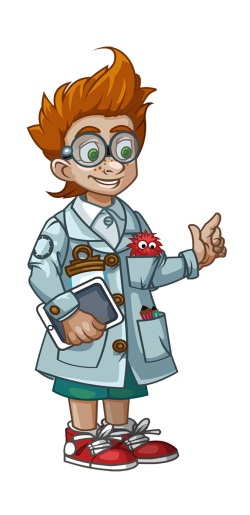 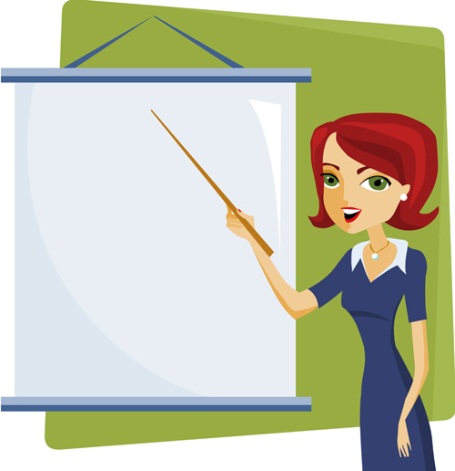 ПРОГРАММАпроведения Дня открытых дверейМАДОУ «Центр развития ребенка- детский сад №2»городского округа Саранск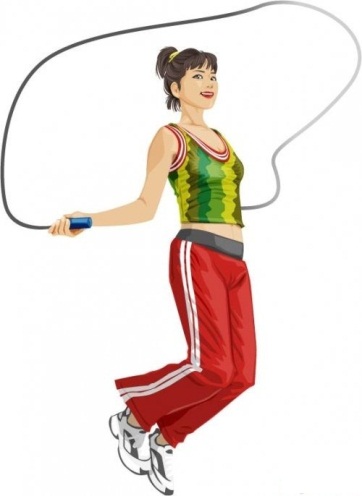 15.11.2018годаМероприятияВремяОтветственныйВстреча и регистрация участников мероприятия8.00-8.30Дежурный администратор
Заведующая
Старший воспитательЗанятие по дополнительной образовательной программе «Детский фитнес»«Веселые зверята»10.00-10.20Винокурова А.О.Инструктор по физическому развитиюРазвлечение по физическому развитию«Мы растем здоровыми»9.15.-9.30Винокурова А.О.Инструктор по физическому развитиюГимнастика после сна15.05-15.15.Нестерова Е.А.
Кондратьева Т.О.
Леонова Е.Ю Мастер –класс для родителей Занятие по сенсорному развитию детей дошкольного возраста через дидактические игры9.30-10.00Педагог-психолог
Соболева А.С.
Мастер-класс для родителей  по дополнительной образовательной программе «Наураша»10.30-11.00Данилова Е.Е.Педагог дополнительного образованияЗанятие по интерактивной обучающей программе «Мультикид»
Модуль «Эффектные формы: Построение модели»9.00-9.25Данилова Е.Е.Педагог дополнительного образованияЗанятие по сенсорному развитию
«Помоги Мишке найти своих друзей»9.30-9.40Воспитатель
Штырова Е.Н.Занятие по Природному миру
«Дикие животные»10.00-10.15Воспитатель
Белова М.Ф.Занятие по математическому развитию
«Математическая сказка»9.00-9.20Воспитатель
Ельцова Е.Н.Занятие по математическому развитию
 «Путешествие по островам математики»9.00-9.30Воспитатель
Глухова Я.Н.Занятие по природному миру
«Скоро зима!9.00-9.20Воспитатель
Максимкина А.А.Занятие по математическому развитию
«Знакомство с цифрой 3»9.00-9.20Воспитатель
Дорожкина О.В.Занятие по природному миру«Дикие животные осенью»9.00-9.25Воспитатель
Ронжина С.Г,Занятие по дополнительной образовательной программе «Читалочка»9.00-9.30Воспитатель 
Мосевнина Л.В.Коррекционное занятие по формированию правильного звукопроизношения9.00-9.25Учитель-логопед
Шурыгина С.Н.Обучение грамоте
«Закрепление звуков и букв: А,О,У,М,С,Х.9.00-9.25Воспитатель
Кузнецова М.А.Занятие на тему:
«Светофор»9.00-9.25Фролова М.В.Мастер класс для родителей: «Нетрадиционные материалы и техники в изодеятельности для детей дошкольного возраста»9.30-10.00Чернышева Т.М.Педагог дополнительного образованияМузыкальное занятие на тему: «Весёлый огород»9.40-10.10Китаева Р.Р.Музыкальный руководительРазвлечение
«Осенние радости»9.00-9.15Бояркина П.И.Музыкальный руководитель